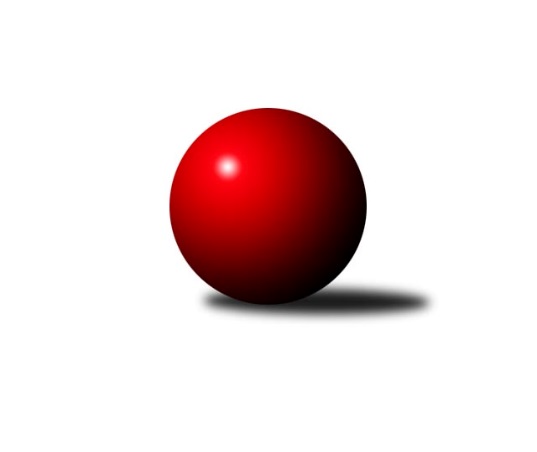 Č.9Ročník 2021/2022	11.4.2022Nejlepšího výkonu v tomto kole: 1618 dosáhlo družstvo: TJ Sokol Nové Hrady DMeziokresní přebor ČB-ČK B 4 členné  2021/2022Výsledky 9. kolaSouhrnný přehled výsledků:Kuželky Borovany D	- Kuželky Borovany E	0:6	1233:1454	2.0:6.0	11.2.TJ Sokol Nové Hrady D	- TJ Nová Ves B	4:2	1618:1465	5.0:3.0	11.4.TJ Sokol Nové Hrady D	- Kuželky Borovany D	6:0	1551:1381	7.0:1.0	24.3.TJ Nová Ves B	- Kuželky Borovany E	5:1	1469:1316	7.0:1.0	24.3.TJ Sokol Nové Hrady D	- Kuželky Borovany E	6:0	1579:1370	7.0:1.0	29.3.TJ Nová Ves B	- Kuželky Borovany D	4:2	1477:1382	4.0:4.0	31.3.TJ Nová Ves B	- TJ Sokol Nové Hrady D	1:5	1472:1603	2.0:6.0	7.4.Tabulka družstev:	1.	TJ Sokol Nové Hrady D	12	11	0	1	59.0 : 13.0 	73.0 : 23.0 	 1548	22	2.	Kuželky Borovany E	12	7	0	5	38.0 : 34.0 	46.5 : 49.5 	 1368	14	3.	TJ Nová Ves B	12	4	0	8	27.5 : 44.5 	41.5 : 54.5 	 1411	8	4.	Kuželky Borovany D	12	2	0	10	19.5 : 52.5 	31.0 : 65.0 	 1376	4Podrobné výsledky kola:	 Kuželky Borovany D	1233	0:6	1454	Kuželky Borovany E	Milan Šimek	 	 156 	 158 		314 	 1:1 	 334 	 	148 	 186		Nikola Zahálková	Karel Beleš	 	 166 	 107 		273 	 1:1 	 363 	 	150 	 213		Iva Soukupová	Jan Bícha	 	 136 	 169 		305 	 0:2 	 332 	 	160 	 172		Jaroslava Frdlíková	Josef Špulka	 	 196 	 145 		341 	 0:2 	 425 	 	210 	 215		Josef Malíkrozhodčí: Jiří MalovanýNejlepší výkon utkání: 425 - Josef Malík	 TJ Sokol Nové Hrady D	1618	4:2	1465	TJ Nová Ves B	Blanka Cáplová	 	 213 	 190 		403 	 0:2 	 429 	 	228 	 201		Milan Churavý	Lenka Vajdová	 	 209 	 180 		389 	 1:1 	 402 	 	195 	 207		Milan Bednář	Adam Hanousek	 	 170 	 209 		379 	 2:0 	 329 	 	147 	 182		Ladislav Staněk	Tomáš Balko	 	 224 	 223 		447 	 2:0 	 305 	 	162 	 143		František Vašíčekrozhodčí: Stanislav SladkýNejlepší výkon utkání: 447 - Tomáš Balko	 TJ Sokol Nové Hrady D	1551	6:0	1381	Kuželky Borovany D	Lukáš Prokeš	 	 181 	 158 		339 	 2:0 	 265 	 	114 	 151		Jan Bícha	Blanka Cáplová	 	 189 	 215 		404 	 2:0 	 363 	 	161 	 202		Josef Špulka	Pavel Fritz	 	 205 	 226 		431 	 1:1 	 414 	 	207 	 207		Milan Šimek	Adam Hanousek	 	 206 	 171 		377 	 2:0 	 339 	 	175 	 164		Karel Belešrozhodčí: Stanislav SladkýNejlepší výkon utkání: 431 - Pavel Fritz	 TJ Nová Ves B	1469	5:1	1316	Kuželky Borovany E	František Vašíček	 	 165 	 175 		340 	 2:0 	 281 	 	122 	 159		Iva Soukupová	Milan Churavý	 	 204 	 206 		410 	 2:0 	 334 	 	159 	 175		Radomil Dvořák	Ladislav Staněk	 	 189 	 180 		369 	 2:0 	 332 	 	154 	 178		Nikola Zahálková	Milan Bednář	 	 191 	 159 		350 	 1:1 	 369 	 	168 	 201		Jaroslava Frdlíkovározhodčí: František VašíčekNejlepší výkon utkání: 410 - Milan Churavý	 TJ Sokol Nové Hrady D	1579	6:0	1370	Kuželky Borovany E	Blanka Cáplová	 	 195 	 224 		419 	 2:0 	 335 	 	159 	 176		Iva Soukupová	Lenka Vajdová	 	 188 	 212 		400 	 2:0 	 353 	 	176 	 177		Josef Malík	Stanislava Betuštiaková	 	 194 	 204 		398 	 2:0 	 322 	 	153 	 169		Nikola Zahálková	Lukáš Prokeš	 	 172 	 190 		362 	 1:1 	 360 	 	189 	 171		Jaroslava Frdlíkovározhodčí: Stanislav SladkýNejlepší výkon utkání: 419 - Blanka Cáplová	 TJ Nová Ves B	1477	4:2	1382	Kuželky Borovany D	Milan Bednář	 	 183 	 178 		361 	 2:0 	 326 	 	152 	 174		Karel Beleš	Milan Churavý	 	 230 	 192 		422 	 2:0 	 320 	 	157 	 163		Jan Bícha	Ladislav Staněk	 	 190 	 173 		363 	 0:2 	 397 	 	200 	 197		Milan Šimek	František Vašíček	 	 164 	 167 		331 	 0:2 	 339 	 	171 	 168		Josef Špulkarozhodčí: František VašíčekNejlepší výkon utkání: 422 - Milan Churavý	 TJ Nová Ves B	1472	1:5	1603	TJ Sokol Nové Hrady D	Milan Bednář	 	 196 	 179 		375 	 1:1 	 385 	 	185 	 200		Lukáš Prokeš	Milan Churavý	 	 231 	 195 		426 	 1:1 	 417 	 	179 	 238		Stanislava Betuštiaková	František Vašíček	 	 175 	 145 		320 	 0:2 	 393 	 	181 	 212		Blanka Cáplová	Ladislav Staněk	 	 175 	 176 		351 	 0:2 	 408 	 	197 	 211		Tomáš Balkorozhodčí: František VašíčekNejlepší výkon utkání: 426 - Milan ChuravýPořadí jednotlivců:	jméno hráče	družstvo	celkem	plné	dorážka	chyby	poměr kuž.	Maximum	1.	Lukáš Prokeš 	TJ Sokol Nové Hrady D	395.89	279.9	116.0	10.0	3/3	(434)	2.	Milan Churavý 	TJ Nová Ves B	395.00	282.0	113.0	8.3	3/3	(407)	3.	Daniel Krejčí 	Kuželky Borovany D	392.38	271.1	121.3	5.6	2/2	(412)	4.	Tomáš Balko 	TJ Sokol Nové Hrady D	389.00	274.1	114.9	10.2	2/3	(439)	5.	Lenka Vajdová 	TJ Sokol Nové Hrady D	386.75	282.5	104.3	10.0	2/3	(414)	6.	Vojtěch Frdlík 	Kuželky Borovany E	383.13	267.0	116.1	9.3	2/3	(402)	7.	Milan Bednář 	TJ Nová Ves B	382.67	266.7	116.0	9.5	3/3	(395)	8.	Stanislava Betuštiaková 	TJ Sokol Nové Hrady D	381.50	270.0	111.5	10.5	2/3	(382)	9.	Blanka Cáplová 	TJ Sokol Nové Hrady D	371.50	269.0	102.5	13.0	2/3	(372)	10.	Adam Hanousek 	TJ Sokol Nové Hrady D	366.00	259.8	106.3	8.8	2/3	(379)	11.	Josef Malík 	Kuželky Borovany E	359.93	269.2	90.7	16.7	3/3	(425)	12.	Josef Špulka 	Kuželky Borovany D	357.20	263.5	93.7	10.6	2/2	(379)	13.	Ladislav Staněk 	TJ Nová Ves B	339.89	253.3	86.6	18.1	3/3	(364)	14.	Jan Bícha 	Kuželky Borovany D	336.40	250.7	85.7	14.7	2/2	(344)	15.	Karel Beleš 	Kuželky Borovany D	335.58	243.4	92.2	9.7	2/2	(362)	16.	František Vašíček 	TJ Nová Ves B	316.39	235.4	81.0	20.8	3/3	(359)	17.	Iva Soukupová 	Kuželky Borovany E	300.67	225.8	74.9	21.8	3/3	(363)	18.	Květa Jarathová 	TJ Nová Ves B	294.25	213.8	80.5	19.8	2/3	(322)	19.	Radomil Dvořák 	Kuželky Borovany E	288.00	220.0	68.0	26.5	2/3	(295)		Pavel Fritz 	TJ Sokol Nové Hrady D	392.50	270.5	122.0	11.0	1/3	(417)		Jaroslava Frdlíková 	Kuželky Borovany E	362.25	265.5	96.8	14.3	1/3	(384)		Nikola Zahálková 	Kuželky Borovany E	342.00	249.0	93.0	20.3	1/3	(346)		Milan Šimek 	Kuželky Borovany D	321.33	236.7	84.7	21.0	1/2	(326)		Ondřej Plzák 	Kuželky Borovany D	321.00	230.0	91.0	17.0	1/2	(321)		Marie Dvořáková 	Kuželky Borovany E	210.00	166.0	44.0	0.0	1/3	(210)Sportovně technické informace:Starty náhradníků:registrační číslo	jméno a příjmení 	datum startu 	družstvo	číslo startu
Hráči dopsaní na soupisku:registrační číslo	jméno a příjmení 	datum startu 	družstvo	26383	Nikola Zahálková	24.03.2022	Kuželky Borovany E	Program dalšího kola:10. koloNejlepší šestka kola - absolutněNejlepší šestka kola - absolutněNejlepší šestka kola - absolutněNejlepší šestka kola - absolutněNejlepší šestka kola - dle průměru kuželenNejlepší šestka kola - dle průměru kuželenNejlepší šestka kola - dle průměru kuželenNejlepší šestka kola - dle průměru kuželenNejlepší šestka kola - dle průměru kuželenPočetJménoNázev týmuVýkonPočetJménoNázev týmuPrůměr (%)Výkon4xTomáš BalkoSok. N.Hrady D4475xJosef MalíkBorovany E122.214257xMilan ChuravýNová Ves B4294xTomáš BalkoSok. N.Hrady D120.424474xJosef MalíkBorovany E4257xMilan ChuravýNová Ves B115.574293xBlanka CáplováSok. N.Hrady D4033xBlanka CáplováSok. N.Hrady D108.574035xMilan BednářNová Ves B4025xMilan BednářNová Ves B108.34025xLenka VajdováSok. N.Hrady D3895xLenka VajdováSok. N.Hrady D104.8389